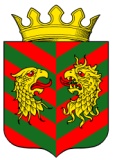 СОВЕТ ДЕПУТАТОВ  МУНИЦИПАЛЬНОГО ОБРАЗОВАНИЯ «КЯХТИНСКИЙ РАЙОН» РЕСПУБЛИКИ БУРЯТИЯПОСТАНОВЛЕНИЕ« 26 » ноября 2015 года                                                                        № 2-27С/пг. КяхтаО внесении изменений в постановление Совета депутатов МО «Кяхтинский район» «О регистрации  депутатской фракции Кяхтинского местного отделения Всероссийской политической партии "ЕДИНАЯ РОССИЯ" в Совете депутатов муниципального образования  «Кяхтинский район» пятого созываВ соответствии со статьей 35.1 Федерального закона от 06.10.2003 года № 131-ФЗ «Об общих принципах организации местного самоуправления в Российской Федерации», согласно статьи 115 регламента Совета депутатов муниципального образования «Кяхтинский район» Республики Бурятия,  утвержденного  решением Совета депутатов  муниципального образования «Кяхтинский район» Республики Бурятия № 9-14С от 05.03.2009, Совет депутатов муниципального образования «Кяхтинский район» Республики Бурятия постановляет:Внести    изменения   в   пункт 1  постановления  Совета депутатов МО«Кяхтинский район» от 28.02.2014 № 6-6С\п  «О регистрации  депутатской фракции Кяхтинского местного отделения Всероссийской политической партии "ЕДИНАЯ РОССИЯ" в Совете депутатов муниципального образования  «Кяхтинский район» пятого созыва»:Вывести из депутатской фракции Кяхтинского местного отделения ВПП «Единая Россия» Молонова Александра Дашидондоповича;Ввести в депутатскую фракцию Кяхтинского местного отделения ВПП «Единая Россия» Полонова Анатолия Николаевича;Ввести в депутатскую фракцию Кяхтинского местного отделения ВПП «Единая Россия» Дансарунову Татьяну Дугаровну.Контроль   за  исполнением  настоящего  постановления  возложить  напредседателя Совета депутатов МО «Кяхтинский район» А.Н. Полонова.Опубликовать настоящее постановление в газете «Кяхтинские вести».Настоящее  постановление  вступает в силу со дня его принятия. Председатель Совета депутатов МО «Кяхтинский район»                                                                       А.Н. Полонов